جامعة ديالى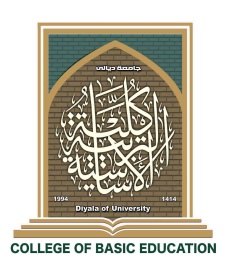  كلية التربية الأساسية                                                                           الدراسة الصباحية                                                                         قسم الجغرافيا                                                                                     نتائج المرحلة الثانيةنتائج الامتحان النهائي للسنة الدراسية (2017 - 2018 ) الفصل الدراسي الاولجامعة ديالى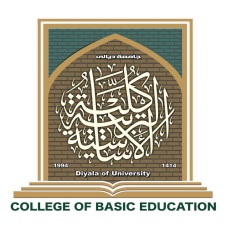 كلية التربية الأساسية                                                               الدراسة الصباحية                                                                         قسم الجغرافيا                                                                                      نتائج المرحلة الثانيةنتائج الامتحان النهائي للسنة الدراسية (2017 - 2018 ) الفصل الدراسي الاول	تالاسمالنتيجةتالاسمالنتيجة1الاء عماد هادي صالحمكمل / مكملة36حيدر محمود خلف حسينمكمل / مكملة2ابرار محمد جاسم احمدمكمل / مكملة37حيدر هزبر خشان علوانناجح / ناجحة3ابراهيم علي كاظم كريممكمل / مكملة38خديجة صباح  مهدي عبد الهاديمكمل / مكملة4احمد جمهور حسين خماسمكمل / مكملة39ربى رجب علي حسينمكمل / مكملة5احمد كاظم جواد معروفناجح / ناجحة40رحاب جابر ياسين سميرمكمل / مكملة6احمد مؤيد حميد حسينمكمل / مكملة41رحاب محمود حميد حسنناجح / ناجحة7اسراء رشيد مجيد ناصرناجح / ناجحة42رسل جبار صبحي احمدناجح / ناجحة8اسراء سالم سرحان حسنمكمل / مكملة43رسل حامد ناصر حسينمكمل / مكملة9اسراء صبحي محمد رشيدمكمل / مكملة44رغدهعباس عبد عليمكمل / مكملة10اسراء كيلان ياسين كاظمناجح / ناجحة45رؤى احمد مهدي محجوبمكمل / مكملة11اسماء خليل ابراهيم حميدناجح / ناجحة46ساجدة صلاح احمد عبد الهاديناجح / ناجحة12اسماء كاطع عزيز سلطانناجح / ناجحة47سارة عبد الصمد احمد عباسناجح / ناجحة13اسيل احمد سعيد طهناجح / ناجحة48سجاد قحطان كريم مباركناجح / ناجحة14اصالة صبحي عبد الرحمن حسنمكمل / مكملة49سجى سامي محسن صالحناجح / ناجحة15افراح احمد جدعان حسنناجح / ناجحة50سداد عماد خالص جبارناجح / ناجحة16امال حمزة علي جاسمناجح / ناجحة51سرى عبد الصمد محمد عبودمكمل / مكملة17امل سلمان صالح نجمناجح / ناجحة52سكينة حازم هاشم علوكناجح / ناجحة18امنة احمد فتح الله عبد اللهناجح / ناجحة53سناء علي نصيف جاسمناجح / ناجحة19امواج رشيد عبد الحميد عبد عليناجح / ناجحة54سيف علي عباس رزيجناجح / ناجحة20امير حميد محمد مهديمكمل / مكملة55سيف عودة خليفة جمعةمكمل / مكملة21اية احمد خلف خميسناجح / ناجحة56شذى جاسم محمد حسينمكمل / مكملة22اية حسين عبد الجبار حميدناجح / ناجحة57شهد علي موسى كاطعمكمل / مكملة23ايمن عباس فرحان صالحمكمل / مكملة58شهلاء احمد عبد خلفمكمل / مكملة24ايهاب قحطان خزعل سلمانمكمل / مكملة59صفا عبد الكريم رشيد طرماخمكمل / مكملة25براء سعد حميد مجيدمكمل / مكملة60ضحى ستار شهاب احمدمكمل / مكملة26بلسم فجر مزعل ساطيمكمل / مكملة61ضحى كاظم نوري كريمناجح / ناجحة27بنين احمد علي عبدمكمل / مكملة62ضياء عماش نجيب فهدمكمل / مكملة28تمارة حسين علي مرادمكمل / مكملة63طيبة سلامة موسى جعفرناجح / ناجحة29جميلة عبد الباسط كريم صالحناجح / ناجحة64عبد العزيز حسن سفاح حالوبمكمل / مكملة30حردان حومد ناصر حجيلمكمل / مكملة65عبد الله نزار عبد الله عبدمكمل / مكملة31حسام احمد حسن عليمكمل / مكملة66عبير عبد الله محمد عبد الله مكمل / مكملة32حسن فاضل يوسف حسينمكمل / مكملة67علي ثامر نوري كريمناجح / ناجحة33حسناء خالد جاسم حسنمكمل / مكملة68علي فاضل وهيب حبيبمكمل / مكملة34حنين جليل ابراهيم عليمكمل / مكملة69عمار حسن حاتم احمدناجح / ناجحة35حوراء محمد كريم عبد الجلالناجح / ناجحة70فاطمة ابراهيم كريم صالحمكمل / مكملة	تالاسمالنتيجةتالاسم الطلبة العبورالنتيجة71فاطمة جاسم مجيد عباسناجح / ناجحة106اسراء صالح قدوريناجح / ناجحة72فاطمة حسين خليفة محمدمكمل / مكملة107فاطمة عبد الواحد نومانناجح / ناجحة73فاطمة سعد خطاب شهابمكمل / مكملة108ايمن هيلان كريمناجح / ناجحة74فاطمة قحطان عبد خميسناجح / ناجحة109بشار ظاهر حسنناجح / ناجحة75فاطمة مقداد حمادي كاظمناجح / ناجحة110حسناء رباح اسودناجح / ناجحة76فراس غازي سهيل نجمراسب111حيدر ثاير حسنناجح / ناجحة77قاسم جاسم هادي حسينناجح / ناجحة112خالد لطيف عبدالرزاقناجح / ناجحة78محمد حسين علي حسينمكمل / مكملة113داليا مطشر دوشانناجح / ناجحة79محمد قحطان فخري حسنناجح / ناجحة114زينب علي هاديناجح / ناجحة80مروة خضير محمد خلفناجح / ناجحة115شيماء عدنان بدرناجح / ناجحة81مشتاق صلاح حسين فرحانمكمل / مكملة116صفاء شهاب احمدناجح / ناجحة82مصطفى احمد شكيرمكمل / مكملة117عبدالكريم سمير حسب اللهناجح / ناجحة83ملايين صالح مهدي غزالمكمل / مكملة118عمر علي كريمناجح / ناجحة84نبأ كاظم محمد صالحمكمل / مكملة119فاطمة هيثم سلطانناجح / ناجحة85نبراس ضياء مهدي عباسمكمل / مكملة120كاظم حميد مروحمكمل / مكملة86نور احمد هتيمي برغشناجح / ناجحة121نهى صلال مسعودمكمل / مكملة87نور وسام عمار جاسمناجح / ناجحة122محمد هيلان حميدمكمل / مكملة88هاجر عادل مجيد نايفمكمل / مكملة123قحطان بشار عبدالحميدمكمل / مكملة89هاجر نصر هزبر حسنمكمل / مكملة12490هالة فيصل عبد اللطيف علوانمكمل / مكملة12591هبة رحمان راضي كاظمناجح / ناجحة12692هبة عقيل عبد غايبمكمل / مكملة12793هدى حكيم محمد حسونناجح / ناجحة12894هدى عبد جواد كاظمناجح / ناجحة12995هدى نعيم علي عطوانمكمل / مكملة13096هديل ستار جابر عباسمكمل / مكملة13197وجدان خالد محمد احمدناجح / ناجحة13298وسن محمد قاسم محمدمكمل / مكملة13399ياسر سعيد كاظم عباسناجح / ناجحة134100ياسمين عدنان عادي رحيممكمل / مكملة135101يونس سالم حسين عبد اللهمكمل / مكملة136102137103138104139105140